Экологический вестник 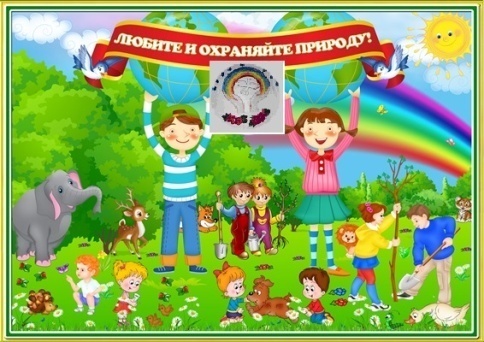 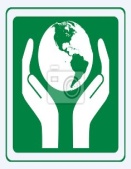                   ХАСАВЮРТОВСКИЙ    ЭКОЛОГО- БИОЛОГИЧЕСКИЙ ЦЕНТР                                                                                                                              .Мы не можем не вторгаться в природу                                                                                                     Февраль 2018 г.  №06 (36)Но мы можем изменить отношение к ней!Итоги   муниципального этапа конкурса «Живая Земля» в эколого-биологическом центре в 2018 году.   Цели, которые преследовало проведение конкурса «Живая Земля» - это воспитание у детей бережного отношения к единым общечеловеческим ценностям; формирование у юных граждан экологической культуры и активной жизненной позиции, интереса и любви по отношению к природным объектам. А также всестороннее содействие  развитию  литературного воображения, фантазийного восприятия экологических проблем; предоставление  участникам возможности  в состязательной форме развить и продемонстрировать свои  литературные способности; вовлечь детей в  увлекательный мир экологических сказок и лирических новелл о бережном отношении к природе.  В Конкурсе приняли участие  школьники в возрасте от 8 до 17 лет. 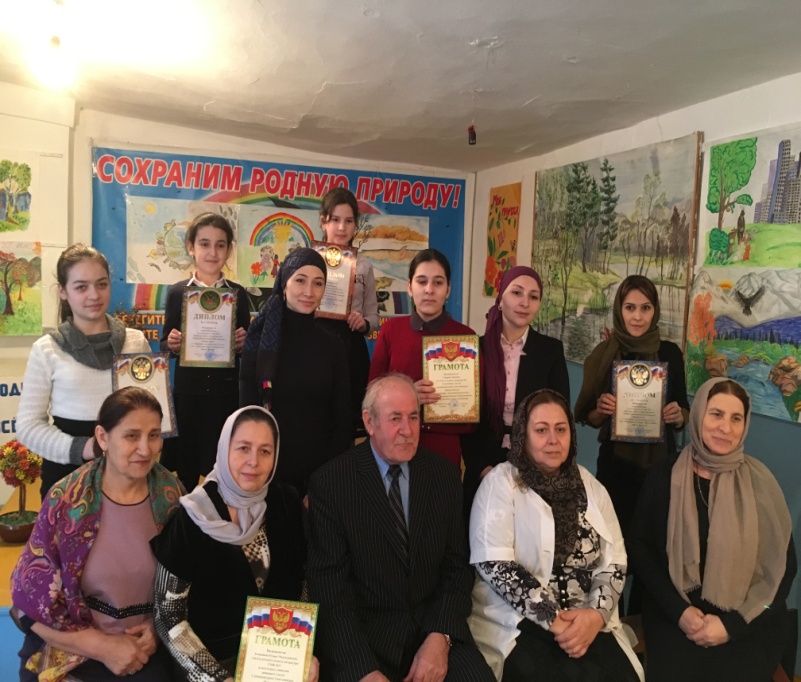   Призеры конкурса в номинации «Экологическая сказка»Конкурс проводится по двум  возрастным номинациям    -Экологические сказки – участвовали дети от 8 до13 лет .           - Экологические новеллы – представили учащиеся от  14 до17 лет. Внутришкольный этап конкурса проводился с 15 по 27 января 2018 года. Во внутришкольных конкурсах приняло участие 520 учащихся.Лучшие работы по 1 экземпляру в каждой номинации были представлены в  МКУ ДО ЭБЦ до 31.01. 2018 года.Подведение итогов муниципального этапа конкурса состоялось 5 февраля 2018 года. Жюри,  состоящее  из числа педагогов ЭБЦ, подвело итоги муниципального этапа конкурса и назвало лучших в обеих номинациях.  За экологические сказки дипломами соответствующих степеней   и  Почетными грамотами  ГУО были награждены следующие учащиеся:1.Усмаева Карина– уч-ся 6 «а» сош№11– диплом                        1 степени;2 Сайдулаева Наида - уч-ся 4 «а» класса сош№14- диплом 2 степени3.Терекмурзаева Асиль- уч-ся 6 «б» класса сош№3 – диплом 3 степени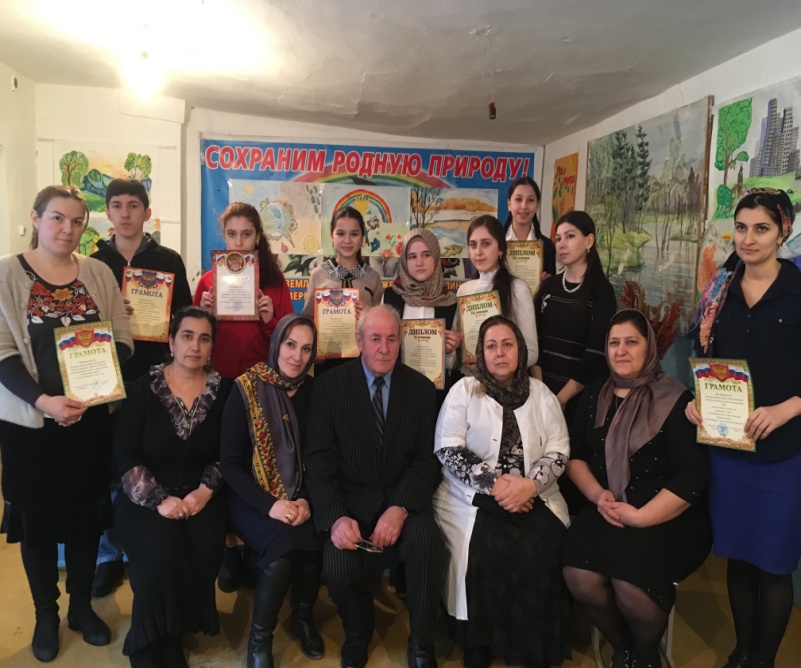           Призеры конкурса в номинации «Экологическая             .                                            новелла»  В номинации «экологическая новелла» лучшими в муниципальном этапе конкурса признаны:1.  Хасавова Марьям- уч-ся 10 м/б кл. ХМЛ – диплом                  1 степени 2.  Магомедалиева  Патимат – уч-ся 9 «в» класса сош№12- диплом 2 степени 3.  Айдиева Диануа– уч-ся 8 «б» класса сош №9 – дипломом 3 степени.  За работу, проведенную при проведении  внутришкольных конкурсов и подготовку учащихся, ставших победителями в номинациях, решением оргкомитета и жюри  конкурса «Живая Земля» Грамотами Городского Управления Образования   награждаются  Эльсалиева Рукият Мовладиновна -учитель русского языка и литературы сош №11  и  Мисирпашаева  Мархет Вахмурадовна - учитель русского языка и литературы Хасавюртовского многопрофильного лицея.  Методист по научно-иссл. работе: Мурзаева М.А.Оргмассовые мероприятия в закрепленных школах                              16 января 2018г. в СОШ № 3 рук. объед. « Цветоводство» Черивханова З.М. провела  экологическое  мероприятие на тему:  «Викторина о цветах» с уч-ся 1-2 группа 6 кл.( охват 28 чел.)Основная цель мероприятия : дать детям представление о  цветах и их роли в жизни людей, о особенностях общения человека с окружающим миром в яркой праздничной атмосфере, развитие  эстетического вкуса учащихся , создание благоприятного климата в коллективе.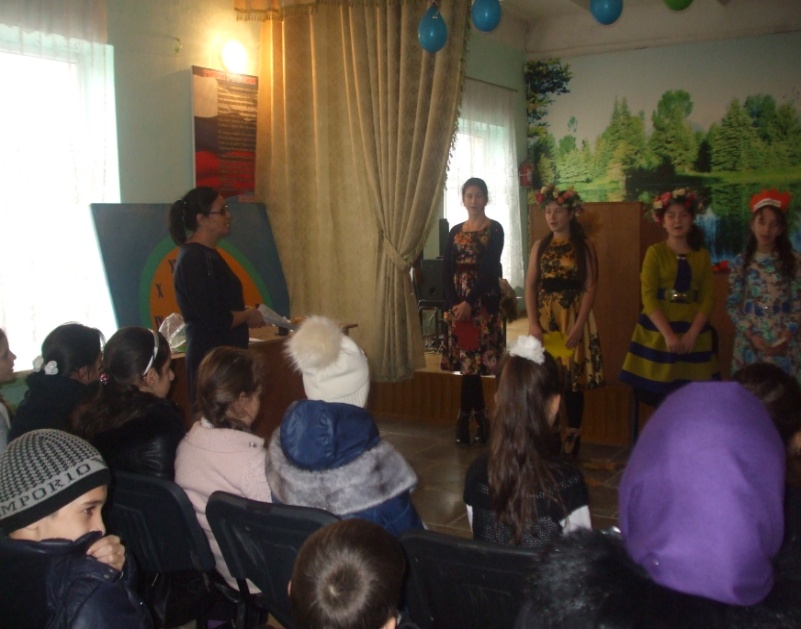               Орг.массовое мероприятие в сош №3                        рук. Черивханова З.М. Был подготовлен план проведения мероприятия. Дети подготовили поделки  и цветочные композиции. Для мероприятия были изготовлены костюмы. Дети выступили с основной программой : читали стихи , исполняли песни  о  цветах.  Были рассказаны легенды о цветах. Были показаны слайды самых редких растений. На мероприятии дети узнали много нового и интересного о цветочных растениях.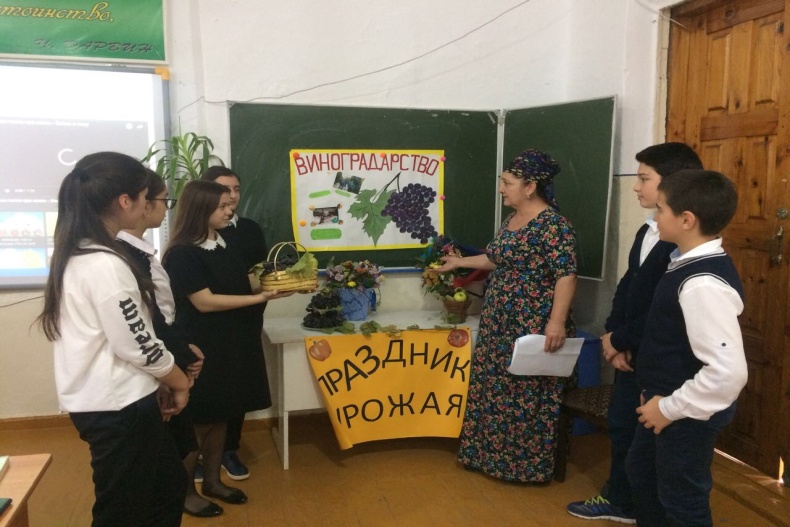                   Орг.массовое мероприятие в ХМЛ                            рук. Порсукова А.А.18 января  2018г.  в хасавюртовском многопрофильном  лицее рук. объединения «Виноградарство» Порсукова А.А. провела  орг.массовое мероприятие  на тему «Зимние забавы »  c  уч-ся 9кл.1 и 2 группы Цели и задачи мероприятия: вовлечение обучающихся в природоохранную деятельность, развитие  творческих способностей  учащихся,знакомство с зимними явлениями в природе.Учащиеся узнали много нового и интересного из жизни растений и животных зимойНа мероприятии присутствовали; классный руководитель - Майя Хаммурзаевна,  работники ЭБЦ.  Охват уч-ся 25 человек.                                Зав. по ОМР Порсукова А.А.                Открытые занятия в школах города В  январе 2018 года открытые занятия провели    следующие педагоги  дополнительного образования: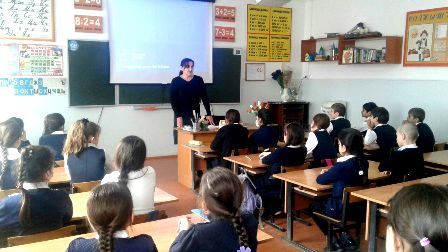 Открытое занятие в сош №14 Рук.Сайдулаева Л.У.              25 января 2018 года педагог дополнительного образования , руководитель объединения «Охрана природы» Сайдулаева Лизан Умарпашаевна провела занятие на базе СОШ № 14 на тему: «По страницам Красной книги».Цель занятия: ознакомить детей с историей создания Красной книги, формировать основы экологической культуры, знакомство учащихся с животными и растениями, занесёнными в Красную книгу.  Педагог использовала наглядный материал: слайды про животных Красной книги, видеоматериал про Красную книгу России, клип в исполнении Олега Газманова про Красную книгу, Красная книга Дагестана.  Дети приняли активное участие в обсуждении данной темы, отвечали на вопросы 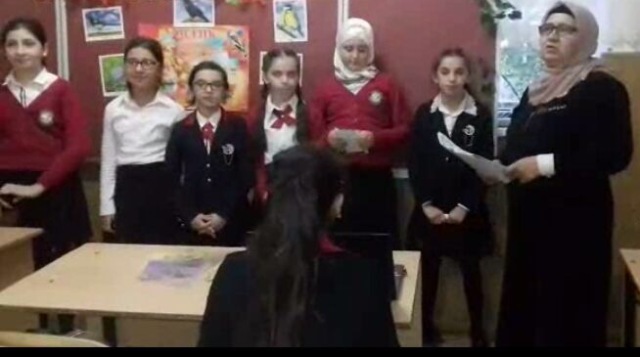                          Открытое занятие в гим.№1                                рук. Джабраилова Р.А.30 января 2018 года педагог дополнительного образования, руководитель объединения «Орнитология» Джабраилова Раиса Асраддиновна провела открытое занятие в  гимназии № 1  на тему: «Птицы- санитары».Цель занятия: обобщение и систематизирование знаний детей о среде обитания,  приспособленности зимующих птиц к изменениям условий среды обитания,  закрепление знаний о перелётных птицах, умение их различать;  обобщить знания  о значении птиц в природе и в жизни человека.  Педагог провела с уч-ся беседу о полезных птицах-санитарах. Дети приняли активное участие в работе с карточками, определяли птиц по рисункам, присутствовали элементы игры и викторины, применялись слайды о птицах.                                 Зам.дир.по УВР  Балатова Н.А.Всероссийский национальный юниорский  водный конкурс - 2018  Каждый год по традиции  с января по февраль проводится  конкурс  научно-исследовательских и прикладных проектов учащихся старших классов по теме охраны и восстановления водных ресурсов.Муниципальный и республиканский  этапы   водного конкурса-2018 состоялись соответственно: в Хасавюрте -  на базе Эколого-биологического центра, в Махачкале -  на базе ГБУ ДО РД «Малая академия наук»   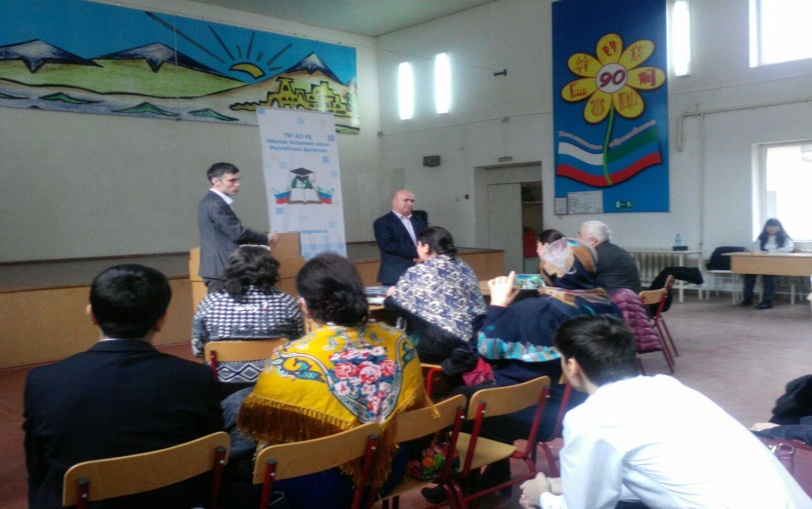       Выступление Багомаева М.А. директора ГБУ ДО РД                               «Малая академия наук»На  муниципальный тур Конкурса были представлены  проекты учащихся , занявшие первые места во внутришкольном этапе, который прошел в общеобразовательных учреждениях города с 10 ноября 2017 года по 23января 2018 года, а также  работы   победителей  учащихся-экологов  объединений ЭБЦ города. Подведение итогов  общегородского юниорского водного конкурса было завершено 1 февраля  2018 года. Жюри, составленное из числа педагогов  ДО  ЭБЦ   распределило места следующим образом: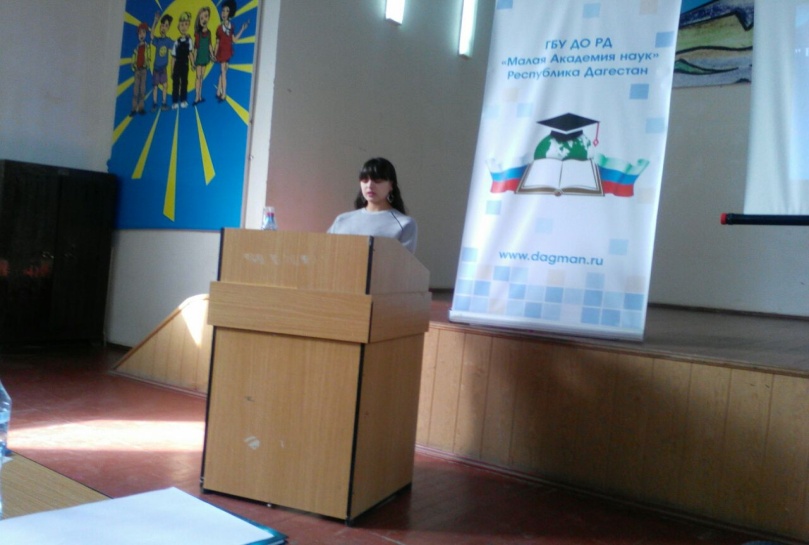                  Защита проекта Мурзаевой Дженнет1 место было присуждено уч-ся объединения «Зелёная аптека» Мурзаевой Дженнет за  исследовательский проект  на тему «Беречь воду- экономить семейный бюджет» . Научный руководитель: педагог ДО ЭБЦ Мурзаева М.А.2 место заняла уч-ся 11 класса сош №10 Джангишиева Мадина, тема проекта «Защита и охрана водных ресурсов». Научный руководитель: Хизириева Бурлият Зайырхановна-уч. биол. сош№10.3 место жюри присудило проекту «Защита водных ресурсов от истощения», работу выполнила уч-ся 9-а класса сош№8 Дагирова Тамилла. Научный рук.-Зурхаева Элиза Измуллаевна –уч. биол. сош№8. Республиканский этап Всероссийского национального юниорского водного конкурса состоялся 16.02. 2018 года  в г. Махачкале в конференц-зале «Малой академии наук»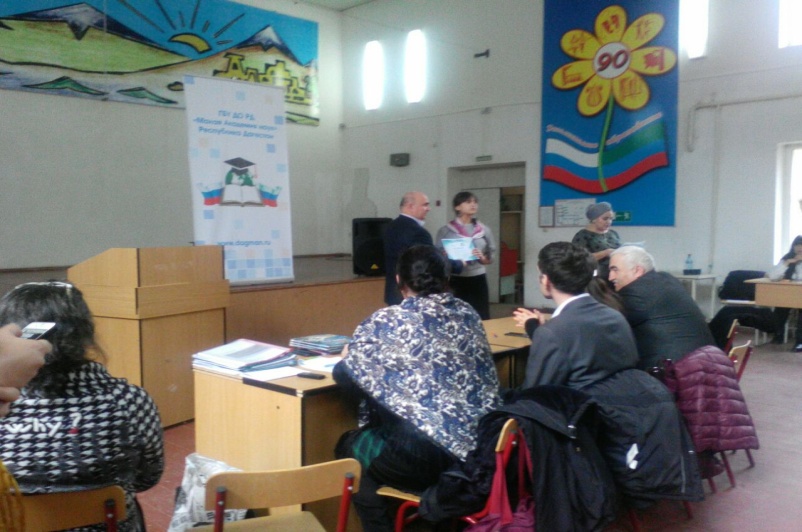          Вручение Сертификата участнице из ХасавюртаИз 50-ти представленных на региональный тур конкурсных работ решением   жюри 14  учащихся из различных городов и сел республики были допущены на заключительный этап – презентацию и защиту исследовательских проектов .  Мурзаева Дженнет  решением оргкомитета была включена в состав финалистов Республиканского юниорского водного конкурса, ей был вручен Сертификат участника республиканского этапа Российского национального юниорского водного конкурса -2018. Жюри конкурса,  в состав которого вошли преподаватели, заведующие кафедрами экологии, рационального природопользования  ведущих ВУЗов Махачкалы, особо отметило актуальность и оригинальность исследовательского проекта  финалистки из Хасавюрта.  Значение участия детей и их педагогов в  различных конкурсах, на которые представляются научно-исследовательских проекты очень велико, так как приобретается неоценимый опыт постановки и решения задач путем исследования Методист по научно-исследовательской работе Мурзаева М.А. Конкурс детского экологического рисунка        .               «Моя родная природа»C целью привития детям любви к природе и бережного отношения к ней , развития у детей художественного творчества , выявления наиболее одаренных детей   , отражения ими экологических проблем г. Хасавюрта    в школах города был объявлен конкурс детского экологического рисунка «Моя родная природа».  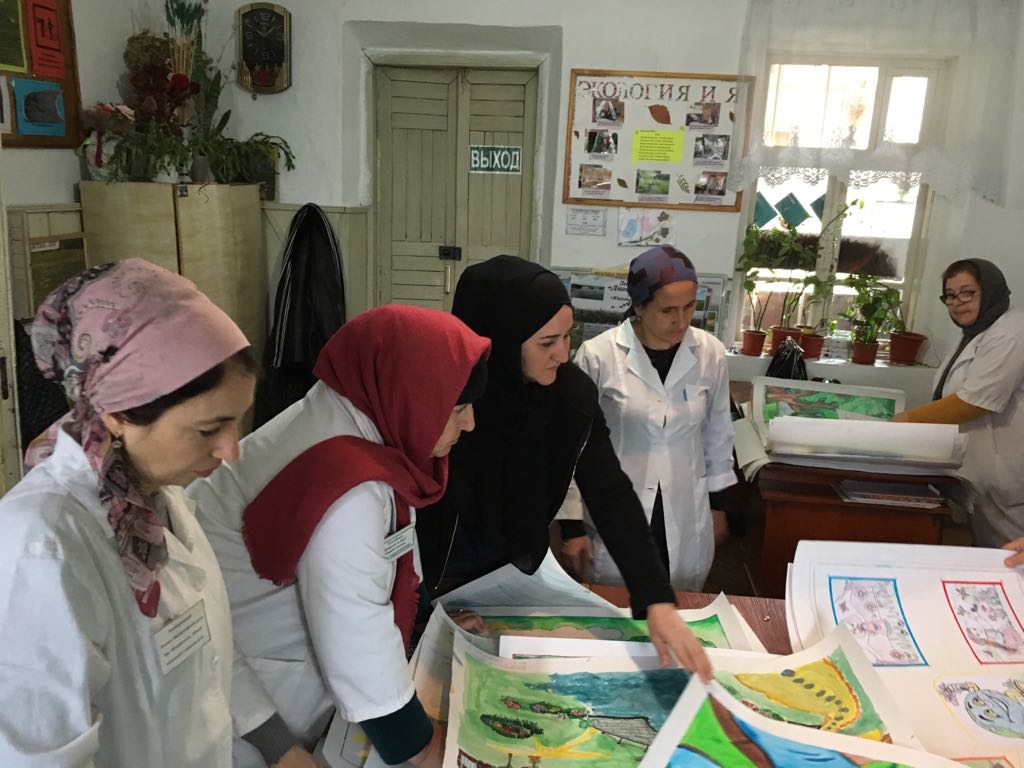            Подведение итогов конкурса педагогами ЭБЦПервый этап конкурса проходил в школах с13. 01. 2018г по 12.02.2018г. по трем возрастным номинациям:Младшая возрастная группа     (7-10 лет)                                                                       Средняя возрастная группа    ( 11-13 лет)                                                                       Старшая возрастная группа    (14-16 лет)В школьном этапе конкурса приняло участие 1600 уч-ся. В младшей возрастной группе (7-10лет) -760 учащихсяВ средней  возрастной  группе (11-13лет)- 440 учащихсяВ старшей  возрастной  группе (14-17лет)- 400 учащихся На муниципальный этап, который проходил на базе ЭБЦ, были представлены по одной лучшей работе от  каждой возрастной группы.   Всего для участия в  муниципальном этапе в МКУ ДО ЭБЦ  было представлено  -59 работ. 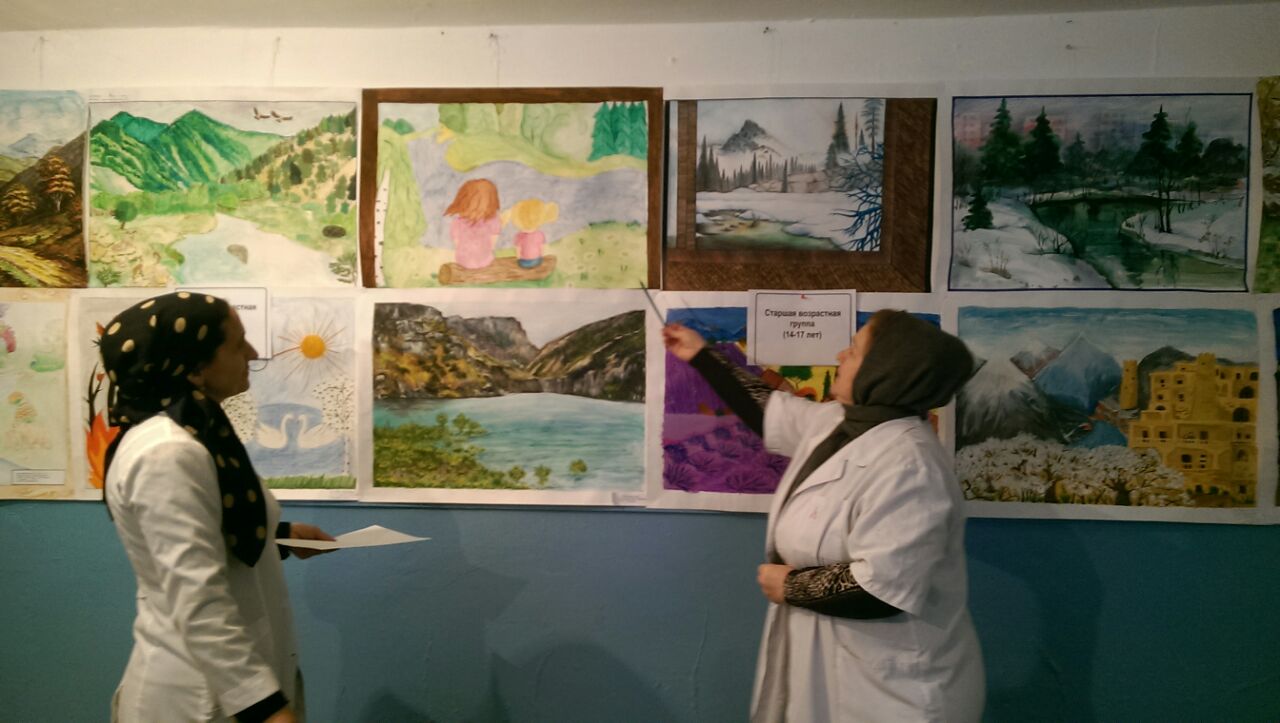 По итогам муниципального этапа дипломами от ГУО соответствующих степеней были отмечены работы следующих учащихся: В номинации «младшая возрастная группа»  (7-10 лет): 1.Алиасбалова   Айшат уч-ся 4 класса гим №3  дипломом 1 степени.2.Магомедова  Ясмина уч-ся 3 класса СОШ№14  дипломом 2 степени.3.Джамалутдинова  Марьям уч-ся 4 класса СОШ№4 дипломом 2 степени. В номинации «средняя возрастная группа»   (11-13 лет):1.Зайнулабидова   Айшат уч-ся 7 класса СОШ№11 дипломом 1 степени2.Багавдинова   Аиды  уч-ся 7 класса СОШ№12  дипломом 2 степени3.Муслимов   Камал  уч-ся 5 класса СОШ№7 дипломом  2 степени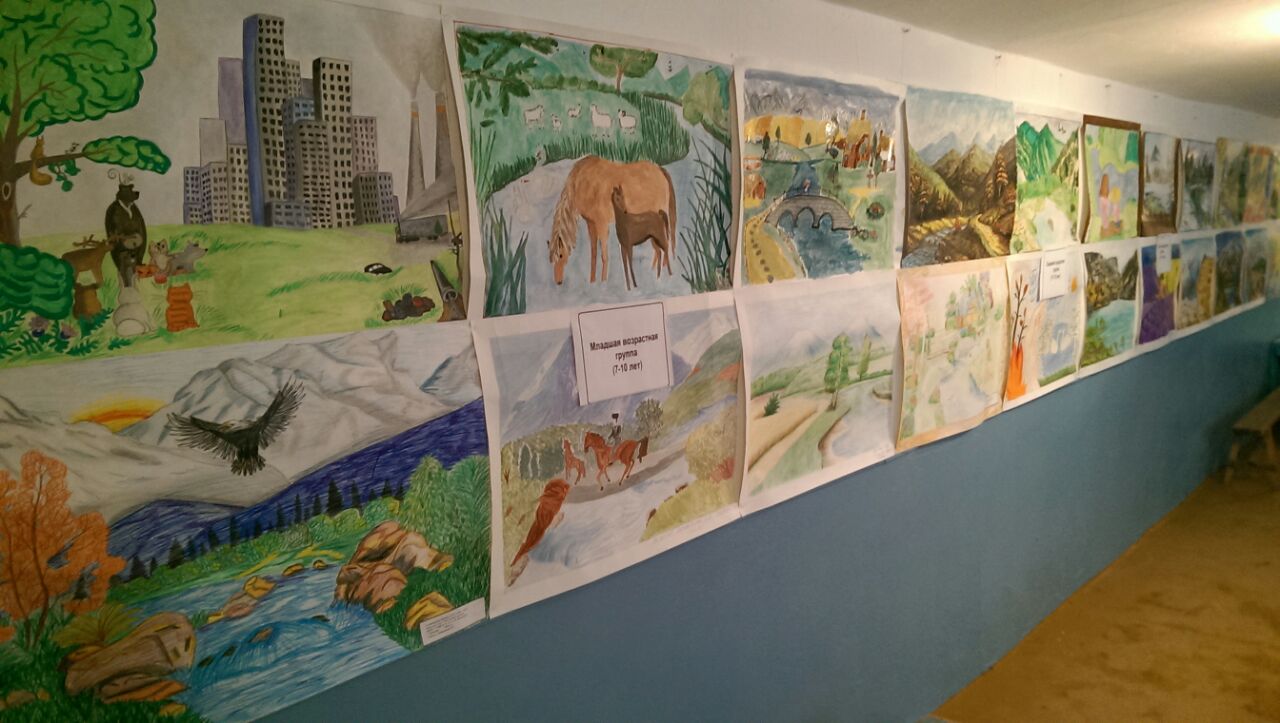                              Выставка детских работ В номинации «старшая возрастная группа» (14-16 лет):1.Ибрагимов  Сиражудин  уч-ся 11 класса гим. им М. Горького дипломом 1 степени.2.Бекмурзаева   Зулхужат  уч-ся  9 класса СОШ №3  дипломом 2 степени3.Адильханова   Айна    уч-ся  8 класса гим.№1  дипломом 2 степениЗа подготовку учащихся победителей муниципального этапа     к  награждению  грамотами от  ГУО были представлены учителя Газималикова  Марина Абдулмуслимовна  биолог           гим. им. М.Горького  за  1 место в номинации «старшая  возрастная группа».Шахбазова К.Я.  биолог СОШ№11  за 1 место в номинации «средняя возрастная группа». Дациева  Аида  Магомедовна  учительница   младших   классов  гим.№3 за 1 место в номинации «младшая возрастная группа».                               Методист ЭБЦ    Ибракова А.Х.        Призер Всероссийского конкурса                  .                     «Зеленая планета»   Ежегодно уч-ся образовательных учреждений                       г. Хасавюрта принимают участие во Всероссийском  детском  экологическом форуме «Зеленая планета».                                                                                     В марте 2017года на базе ЭБЦ  состоялся общегородской конкурс «Зеленая планета», который проводился в 6-ти номинациях. Конкурс был посвящен Году экологии .  его   Цели и задачи  конкурса: - развитие у детей   умения выражать свое отношение к природным и культурным ценностям через результаты исследовательской, творческой и художественной деятельности.Успешно сложился 2017год   для учащегося 10 класса средней школы № 11 Саритова Раджаба. Хасавюртовский школьник  стал Лауреатом конкурса «Эко-объектив»  XY Всероссийского детского экологического форума «Зеленая планета 2017». 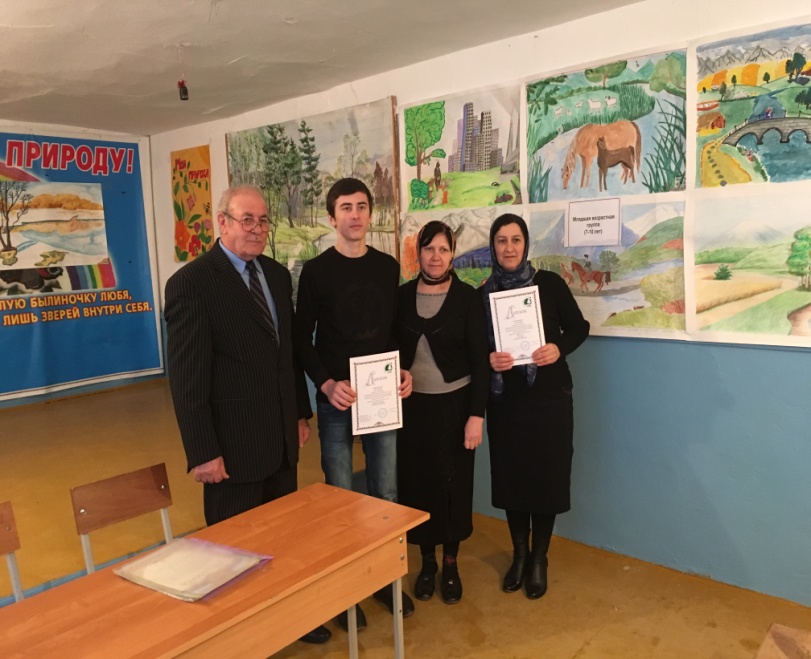     Награждение Саритова Раджаба и биолога сош   №11              .                                    Шахбазовой К.Я.Участию во Всероссийском форуме предшествовали победы Раджаба  в муниципальном и республиканских этапах конкурса «Зеленая планета 2017».Кинорепортаж, представленный на конкурс,  рассказывал о экологической деятельности уч-ся сош№11 по ликвидации стихийных бытовых свалок в пойме реки Ярык-сув, очистке и благоустройству территории вокруг школы под руководством учителя биологии Шахбазовой К.Я.В муниципальном  этапе  в ЭБЦ,  он стал победителем в номинации «Эко-объектив», а в Махачкале его кинорепортаж занял 2 место и был представлен для участия на  детский экологический форум на всероссийском уровне, где был и отмечен Дипломом. Успешная природоохранная деятельность уча-ся и педагогов   СОШ №11 также была отмечена Дипломом XY Всероссийского  экологического форума «Зеленая планета 2017». Коллектив ЭБЦ  поздравляет учащегося сош№11 Саритова Раджаба,  учителя биологии Шахбазову Курсум Якубовну с заслуженной наградой                                        Педагог ДО ЭБЦ Хадисова И.И.                                  Редколлегия:                             Редактор -- А.А.Омаров                             Отв. Секретарь-З.М.Черивханова                             Вёрстка Л.У.Сайдулаева                             Фотографии И.В.Умаров                              г.Хасавюрт  ул.Заречная пр.1 д.2